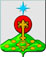 РОССИЙСКАЯ ФЕДЕРАЦИЯСвердловская областьДУМА СЕВЕРОУРАЛЬСКОГО ГОРОДСКОГО ОКРУГАРЕШЕНИЕот 28 июня 2017 года	                   № 47г. СевероуральскО признании утратившим силу Решения Думы Североуральского городского округа от 22.11.2006 года № 116 «Об утверждении Положения о порядке признания граждан малоимущими в целях постановки на учет и предоставления им жилых помещений муниципального жилищного фонда по договорам социального найма на территории  Североуральского городского округа»Руководствуясь частью 2 статьи 49 Жилищного кодекса Российской Федерации, пунктом 3 части 1 статьи 50, статьей 55 Положения о правовых актах Североуральского городского округа, утверждённого Решением Думы Североуральского городского округа от 22 апреля 2015 года № 33, Дума Североуральского городского округа           РЕШИЛА:1. Признать утратившим силу Решение Думы Североуральского городского округа от 22.11.2006г. №116 «Об утверждении Положения о порядке признания граждан малоимущими в целях постановки на учет и предоставления им жилых помещений муниципального жилищного фонда по договорам социального найма на территории Североуральского городского округа». 2. Опубликовать настоящее Решение в газете «Наше слово» и разместить на официальном сайте Администрации Североуральского городского округа.ГлаваСевероуральского городского округа                                              Б.В. Меньшиков